ПРАВИТЕЛЬСТВО САРАТОВСКОЙ ОБЛАСТИМИНИСТЕРСТВО СПОРТА ОБЛАСТИМатериалы коллегииминистерства спорта областиСаратов2023УтверждаюМинистр спорта области__________ О.А. Дубовенко«___»_____________ 2023 г.ПОВЕСТКАзаседания коллегии министерства спорта Саратовской области«О предварительных итогах работы отрасли физической культуры и спорта в 2023 году и планах на 2024 год»1.1. «О мерах социальной поддержки и материального стимулирования в сфере физической культуры и спорта»2. «О взаимодействии с региональными спортивными федерациями».3. «О календарном плане официальных физкультурных мероприятий и спортивных мероприятий Саратовской области на 2024 год»4. НаграждениеСоставколлегии министерства спорта областиИнформация«О предварительных итогах работы отрасли физической культуры, спорта в 2023 году и основные задачи на 2024 год»Стратегическими целями развития физической культуры и спорта в Саратовской области является вовлечение различных возрастных и социально-демографических категорий и групп населения области в занятия физической культурой и спортом на регулярной основе, а также популяризация здорового образа жизни. Основной задачей на 2023 год является увеличение доли населения области, систематически занимающегося физической культурой и спортом более 53%.В целях привлечения жителей области к занятиям физической культурой и спортом, ведению здорового образа жизни в 2023 году на территории Саратовской области проведено 134 физкультурно-массовых мероприятия, из них: 15 всероссийских и 119 областных, охват которых составил порядка 
115 000 человек.Кроме того, студенческая сборная команда Саратовской области вошла в 10-ку лучших по итогам проведения XIII Всероссийского фестиваля студенческого спорта 2023 года. Всего в Фестивале приняли участие порядка 800 студентов и аспирантов из 24 регионов страны.В рамках проводимой работы по увеличению доли систематически занимающихся физической культурой и спортом, в Саратовской области ведется планомерная работа по реализации Всероссийского физкультурно-спортивного комплекса «Готов к труду и обороне» (ГТО).За весь период реализации комплекса ГТО на территории региона 
(с 2015 года по настоящее время) Саратовская область занимает – 1 место (76,18%)  в ПФО по доле населения, выполнившего нормативы испытаний (тестов) комплекса ГТО на знаки отличия, от общей численности населения, принявшего участие в выполнении нормативов испытаний (тестов).В систему подготовки спортивного резерва Саратовской области входят 
56 учреждений физкультурно-спортивной направленности, в том числе Центр спортивной подготовки, училище олимпийского резерва, подведомственные министерству спорта Саратовской области, и 54 спортивные школы: 
33 спортивные школы - в ведении органов управления физической культурой и спортом, 20 детско-юношеских спортивных школ - в ведении органов управления образованием и 1 спортивная школа - министерства труда и социальной защиты области.Общее количество занимающихся в спортивных школах составляет 
34 429 человек. В учреждениях  функционируют 282 отделения по 53 видам спорта. Учебно-тренировочный процесс в регионе осуществляют 1123 тренера-преподавателя.В 2023 году на основании Федерального закона от 30.04.2021 года №127-ФЗ «О внесении изменений в Федеральный закон «О физической культуре и спорте в Российской Федерации» и Федеральный закон «Об образовании в Российской Федерации» в регионе проведена гармонизация отрасли физической культуры и спорта и отрасли образования. В результате осуществлен перевод спортивных школ, реализующих программы спортивной подготовки в учреждения дополнительного образования, а тренеры переведены на должность «тренер-преподаватель» и присвоен статус педагогических работников. По итогам реализации Закона все 33 спортивные школы, находящиеся в ведении органов управления физической культурой и спортом получили бессрочные лицензии на осуществление образовательной деятельности. Актуальным остается вопрос внесения в действующие лицензии адресов мест осуществления образовательной деятельности. В настоящее время в лицензии включены 175 спортивных объектов, 55 используются в рамках договоров сетевого взаимодействия.Вместе с тем, в соответствии с постановлением Губернатора области 
«О повышении оплаты труда отдельных категорий работников бюджетной сферы» с 1 октября 2023 года тренерам-преподавателям, как педагогическим работникам дополнительного образования обеспечено повышение заработной платы на 31,8%.Также на территории региона развитие видов спорта осуществляют 
100 аккредитованных региональных спортивных федераций по 101 виду спорта, 39 из которых олимпийские. С целью развития видов спорта, регулярно приносящих области медали всероссийских и международных соревнований приказом Министерства спорта РФ утверждено  12 базовых видов спорта для Саратовской области (бадминтон, баскетбол, биатлон, бокс, гребля на байдарках и каноэ, гребной спорт, дзюдо, парусный спорт, прыжки в воду, теннис, триатлон, фехтование).В состав сборных команд Российской Федерации по различным видам спорта ежегодно входят более 250 спортсменов Саратовской области. Лидеры по этому показателю гребной спорт (38 человек), воднолыжный спорт (17 человек) гребля на байдарках и каноэ (13 человек), бадминтон (13 человек).Саратовские спортсмены регулярно занимают самые высокие места пьедесталов на самых престижных международных и всероссийских соревнованиях. В 2023 году спортсмены Саратовской области приняли участие в 28 международных и 266 всероссийских  соревнованиях, завоевали 
1800 медалей, из них: 630 золотых, 535 серебряную и 635 бронзовых. Регулярно на территории региона проводятся крупные всероссийские соревнования. Всего в 2023 году прошло 63 всероссийских соревнования и 
380 областных.На профессиональной арене Саратовская область представлена десятью командами по 6 видам спорта.По итогам игрового сезона 2022-2023 года саратовские клубы показали высокие результаты: волейбольный клуб «Протон» завоевал бронзовые медали чемпионата России среди женских команд Суперлиги, клуб пляжного футбола «Саратов» выиграл бронзу чемпионата России, спидвейный клуб «Турбина» - бронзовые медали командного чемпионата России, профессиональный футбольный клуб «Сокол» выиграл Первенство второго дивизиона Футбольной национальной лиги, хоккейный клуб «Кристалл» завоевал бронзовые медали Первенства Всероссийской хоккейной лиги.Благодаря высоким результатам «Сокол» и «Кристалл» повысили уровень лиг и в игровом сезоне 2023/2024 годов представляют Саратовскую область в Первенстве первого дивизиона Футбольной национальной лиги и чемпионате Всероссийской хоккейной лиги соответственно.Активно продолжается работа по цифровой трансформации отрасли физической культуры и спорта.На территории региона внедрена и функционирует Государственная информационная система «Физическая культура и спорт» (ГИС «Спорт»), которая предназначена для осуществления перехода рабочих процессов отрасли в электронный формат. В частности функционал платформы включает в себя ведение календарного плана, ведение цифрового реестра объектов спорта, регистров спортсменов, тренеров и судей.Также в Саратовской области реализуется проект по цифровизации спорта посредством внедрения информационной системы «Мой спорт», функционал которой включает в себя, в том числе, ведение расписания, электронного журнала и электронного дневника самоподготовки спортсмена.Три услуги министерства переведены в электронный формат оказания, это - «Присвоение спортивных разрядов», «Аккредитация региональных спортивных федераций» и «Присвоение судейских категорий». Помимо государственных услуг, в электронном виде доступна услуга «Запись в организацию спортивной подготовки». Также онлайн доступна запись на такие физкультурно-массовые мероприятия как «Забег РФ», «Кросс нации» и «Лыжня России».Информационное освещение деятельности министерства. Министерством спорта области на официальном сайте за 11 месяцев текущего года пресс-службой подготовлено и выставлено в раздел «Новости» 1 184 пресс-релиза. Заполняется лента новостей министерства на портале Правительства области, а также информационные материалы размещаются в системе сбора и распределения контента на одноименной платформе, которая обеспечивает обмен новостями между участниками реализации национальных проектов и СМИ. На сайтах информационных агентств вышло более 10 тысяч сообщений. В печатных СМИ размещено более 50 статей. Министерство также поддерживает ежегодный выпуск спортивного альманаха «Даты. События. Люди», в котором подводятся итоги развития отрасли за год. В новостных эфирах региональных телекомпаний вышло 723 сюжета и 8 сюжетов на федеральных каналах (Россия 24, Матч ТВ). С 2019 года еженедельно на телеканалах «Россия 1» и «Россия 24» выходит специальный выпуск новостей «Вести.Спорт.Саратов» в рамках реализации федерального проекта «Спорт – норма жизни». С июля 2023 года налажена работа с редакцией еженедельной программы «Физкульт» на канале «Известия Саратов». Также на региональных радиостанциях выходят новости спорта о достижениях саратовских спортсменов, анонсы массовых мероприятий с участием главы ведомства, спортсменов и представителей спортивной общественности. Ведутся официальные аккаунты министерства в социальных сетях Одноклассники и ВКонтакте, в мессенджере telegram (около 18 тыс. подписчиков),  постоянно ведется работа в Госпабликах (около 27 тыс. подписчиков). В 2023 году министерством организовано 36 пресс-мероприятий. Раз в две недели проводятся брифинги министра, посвященные развитию массового спорта, работе спортивных объектов, массовым спортивным мероприятиям и турнирам, развитию студенческого спорта и т.д.На регулярной основе на информационных поверхностях города регулярно размещаются анонсы крупных мероприятий, баннеры с фотографиями лучших спортсменов области, их тренеров, победителей соревнований ГТО, любительских турниров, семейная команда ГТО и т.д. Одним из инструментов в решении задач в развитии массового, детско-юношеского спорта и подготовке спортивного резерва является работа                      по укреплению материально-технической базы.Министерство спорта области в 2023 году участвует в реализации федерального проекта «Спорт норма - жизни» национального проекта «Демография», федерального проекта «Бизнес – спринт («Я выбираю спорт»), государственной программы «Развитие физической культуры и спорта Российской Федерации», а также реализует государственную программу «Развитие физической культуры, спорта, туризма и молодежной политики Саратовской области». В 2023 году на реализацию федерального проекта «Спорт – норма жизни» национального проекта «Демография» предусмотрено – 92,9 млн. руб.
(ФБ – 37,9 млн. руб., ОБ – 55,0 млн. руб.)В рамках данных средств в целях укрепления материально-технической базы спортивных школ олимпийского резерва осуществлена закупка спортивного оборудования, инвентаря и экипировки, на что направлено 16,5 млн. руб.В рамках субсидии на государственную поддержку организаций, входящих в систему спортивной подготовки осуществлена закупка оборудования для 6 школ олимпийского резерва, финансирование составило 7,1 млн. руб.В рамках реализации мероприятия по созданию малых спортивных площадок (для выполнения нормативов ВФСК «ГТО») на территории региона в текущем году создано 8 площадок.В рамках реализации федерального проекта «Бизнес–спринт 
(Я выбираю спорт)» в текущем году осуществлён монтаж одного модульного спортивного зала и двух «умных» спортивных площадок.В рамках реализации Концепции наследия чемпионата мира по футболу 
2018 года, связанной с адаптацией тренировочных площадок для стадиона «Авангард» в г. Саратове, осуществлен монтаж скалодромного комплекса, а также оборудования для занятий воркаутом. Финансирование составило 28,7 млн. руб.В соответствии с поручением Губернатора области Бусаргина Р.В. на территории 6 муниципальных образований области – победителей финальных игр областного турнира по футболу среди дворовых команд на Кубок Губернатора области созданы универсальные спортивные площадки для мини-футбола. Финансирование составило – 35,0 млн. руб.Благодаря поддержке Председателя Государственной Думы Володина В.В., завершено строительство Ледового дворца в г. Энгельсе. Финансирование составило - 287,12 млн.руб. Завершено строительство ледовой арены в п. Елшанка, завершается строительство спортивно-оздоровительного комплекса «Протон-Арена» в мкр. Солнечный г. Саратова, ледовой арены в р.п. Соколовый, многофункционального физкультурного спортивного комплекса и ледовой арены в ЗАТО Светлый.Уровень обеспеченности объектами спорта по итогам текущего года составит не менее – 69,7%. Планы на 2024 год:Основными целями на 2024 год является увеличение доли граждан систематически занимающихся физической культурой и спортом до 55% и увеличение уровня обеспеченности объектами спорта не менее – 70,2%. Для этого будет продолжена работа по укреплению материально-технической базы объектов спорта. На данные цели предусмотрено 50,0 млн. руб., средства будут распределены между спортивными школами области, которые находятся в ведении органов управления физической культурой и спортом и имеющие в оперативном управлении спортивные объекты.Будут созданы универсальные спортивные площадки для мини-футбола с зоной для воркуата на территории Федоровского, Озинского, Александрово-Гайского, Пугачевского муниципальных районов и МО «Город Саратов» – победителей финальных игр ХХI областного турнира по футболу среди дворовых команд на Кубок Губернатора области. Для муниципальных районов - победителей турнира по хоккею запланировано обустройство 4 хоккейных коробок с модулем раздевалки.На территории региона пройдут физкультурно-массовые  и спортивные мероприятия, из которых порядка 85 всероссийского уровня, а также министерством будет организована подготовка и участие спортсменов Саратовской области в международных спортивных соревнованиях «Игры Брикс», которые пройдут с 11 по 23 июня 2024 года в г. Казани и международных соревнованиях «Всемирные игры Дружбы», которые пройдут с 15 по 29 сентября в г. Москве и
 г. Екатеринбурге.Информацияпо вопросу: «О мерах социальной поддержки спортсменов и тренеров на территории Саратовской области».Усиление мер социальной защиты спортсменов и тренеров - одно из приоритетных направлений государственной политики в сфере физической культуры и спорта.Ежегодно в целях поддержки ведущих спортсменов и тренеров, в соответствии Законом Саратовской области от 30 июля 2008 г. № 220-ЗСО 
«О физической культуре и спорта» спортсменам и тренерам производятся следующие выплаты стимулирующего характера:- ежемесячная выплата спортсменам-призерам Олимпийских игр, Чемпионатов мира и Европы по олимпийским видам спорта, победителям Всероссийской спартакиады между субъектами Российской Федерации 
(20 тыс. рублей);- ежемесячная стипендия достигшим совершеннолетия спортсменам - победителям чемпионатов и первенств России, финальных соревнований Спартакиады молодежи России по олимпийским видам спорта (2500 рублей);- ежемесячная стипендия детям - победителям первенств мира или Европы, первенств России, финальных соревнований Спартакиады молодежи России по олимпийским видам спорта (2500 рублей);- единовременное материальное стимулирование спортсменов и тренеров, подготовивших саратовских спортсменов, занявших призовые места на Чемпионатах и Первенствах мира, Европы, Всероссийской спартакиады между субъектами Российской Федерации по видам спорта (дисциплинам) включенным в программу Олимпийских Игр (размер устанавливается ежегодно  постановлением Правительства области);- пожизненное ежемесячное содержание за спортивные заслуги и звания (от 3000 до 10 000 рублей).На территории Саратовской области в 55 учреждениях спортивной направленности (это 53 организации дополнительного образования спортивные школы и спортивные школы олимпийского резерва, СОЦСП и УОР), учебно-тренировочный процесс осуществляют 1123 тренера-преподавателя. При формировании заработной платы спортсменов и тренеров предусматриваются надбавки за показанный спортивный результат, а также за наличие почетного звания «Заслуженный мастер спорта России», «Мастер спорта России международного класса», «Заслуженный тренер России».В 2023 году в  связи с вступлением в силу Федерального закона                       № 127 о гармонизации отрасли физической культуры и спорта и отрасли образования, спортивные учреждения получили статус образовательных организаций, а тренеры - статус педагогических работников.Одной из ключевых задач реализации закона стало увеличение заработной платы тренерам-преподавателям. При этом акцент сделан на тренерах, работающих с самыми младшими детьми на группах начальной подготовки. Изменение оплаты труда коснулось почти 800 работников отрасли, в том числе порядка 250, осуществляющих учебно-тренировочный процесс в группах начальной подготовки.На сегодняшний день средний размер заработной платы тренера, тренера-преподавателя составляет 44 291 рублей.Для материального стимулирования молодых специалистов в рамках Постановления  Правительства Саратовской области  от 24 апреля 2013 г. 
№ 205-П «Об утверждении положения об оплате труда работников государственных бюджетных учреждений саратовской области, осуществляющих деятельность в области физической культуры и спорта» предусмотрены надбавка молодым специалистам, а также установлены надбавки тренерам за результативное участие в подготовке спортсмена (команды) в значимых официальных международных и всероссийских спортивных соревнованиях, в спортивных школах олимпийского резерва, училищах олимпийского резерва, имеющих в соответствии с законодательством право использовать в своих наименованиях слово «олимпийский» тренерско-преподавательскому составу устанавливаются стимулирующие выплаты к окладу (должностному окладу, ставке заработной платы) в размере 15 процентов.Не менее важной мерой материального стимулирования спортсменов является зачисление на ставку «спортсмен» в государственное бюджетное учреждение «Саратовский областной центр спортивной подготовки», основная цель  которого - подготовка спортивного резерва для сборных команд страны и региона. В соответствии с  критериями и результатом выступлений на всероссийских соревнованиях прошедшего года в 2023 году было зачислено 149 спортсменов, из которых 70% являются членами сборных команд РФ. На сегодняшний день средний размер заработной платы «спортсмена» составляет 21 834 рубля. Кроме того, в целях поощрения и стимулирования граждан учреждения спортивной направленности и общественные организации за высокие достижения в профессиональной деятельности, внесение значительного вклада в развитие физической культуры и спорта области в 2019 году в Саратове была открыта Доска почета работников физической культуры и спорта Саратовской области. Наряду с этим с 2020 года учрежден областной конкурс «Спортсмен года», «Тренер года», «Работник года в сфере физической культуре и спорта», который направлен на поддержку одаренных спортсменов, работников в сфере физической культуры и спорта, привлечение населения к регулярным занятиям спортом, утверждение приоритетов физической культуры и спорта в обществе.Информацияпо вопросу «О взаимодействии с региональными спортивными федерациями»Ежегодно по предложениям спортивных федераций формируется и приказом министерства утверждается Календарный план официальных физкультурных мероприятий и спортивных мероприятий Саратовской области на текущий год.На территории Саратовской области аккредитованы 103 региональных спортивных федераций по 104 видам спорта, из них 39 по олимпийским видам спорта, 3 по паралимпийским и сурдлимпийским видами спорта.Финансовое обеспечение аккредитованных региональных спортивных федераций по видам спорта осуществляется подведомственным министерству спорта области государственным автономным учреждением Саратовской области  «Управление спортивными мероприятиями», в пределах выделенной субсидии на финансовое обеспечение выполнения государственного задания на оказание государственных услуг (выполнение работ). Главная задача ГАУ СО «УСМ» заключается в осуществлении отдельных функций учредителя по реализации государственной политики в сфере физической культуры и спорта на территории Саратовской области.Ежегодно ГАУ СО «Управление спортивными мероприятиями» получает субсидии из областного бюджета на выполнение государственного задания, в рамках которого ГАУ СО УСМ выполняет организацию мероприятий по подготовке спортивных сборных команд области. Для этого в 2023 году в соответствии с календарным планом, который был утвержден, планируется профинансировать 72 аккредитованных спортивных федераций на общую сумму 25 175 000 рублей, что на 25% больше, чем в 2022 году.Распределение финансирования федераций производилось, на основании результатов выступления спортсменов сборной области по видам спорта по итогам 2022 года.Вновь созданным, или недавно аккредитованным федерациям также оказывается финансовая поддержка. Ежегодно ведущие региональные спортивные федерации, работая с общероссийскими федерациями, привлекают проведение в Саратовской области соревнования  самого высоко уровня, так в 2023 году в регионе прошли                          62 международных и всероссийских. В 2024 году на территории Саратовской области запланировано проведение 74 всероссийских соревнования.В соответствии со стратегией развития учреждения важнейшим целевым ориентиром продолжает оставаться увеличение доли авансирования проведения областных мероприятий или командирования сборных команд области. Финансовое обеспечение расходов на реализацию спортивных мероприятий, включенных в ЕКП, осуществляется в пределах лимитов бюджетных ассигнований, доведенных министерством спорта Саратовской области.В 2024 году планируется профинансировать около 370 спортивных мероприятий.Информация«О календарном плане официальных физкультурных мероприятий и спортивных мероприятий Саратовской области на 2024 год»Календарный план официальных физкультурных мероприятий и спортивных мероприятий Саратовской области формируется в соответствии с Порядком, утвержденным приказом министерства от 20 декабря 2016 № 642 на основании предложений физкультурно-спортивных организаций области, муниципальных образований области, а также общественных организаций области.Календарный план Саратовской области на 2024год состоит из трех разделов:I раздел - Региональные, межрегиональные, всероссийские и международные спортивные мероприятия;II раздел - Региональные, межрегиональные, всероссийские и международные физкультурные мероприятия среди населения;III раздел - Спортивные мероприятия по военно-прикладным и служебно-прикладным видам спорта (введен приказом Минспорта Саратовской области от 19.10.2018 № 585).На сегодняшний день в целях развития видов спорта на территории области аккредитовано 100 региональных спортивных федераций по 101 виду спорта.В I раздел Календарного плана на 2024 год включено 
542 спортивных мероприятия, в том числе 74 всероссийских и 468 региональных.В 2024 году на территории Саратовской области пройдут, ставшие уже традиционными всероссийские соревнования, такие как: Всероссийский турнир по бадминтону «Хрустальный волан», Всероссийский турнир по самбо «Памяти Вице-президента ВФС С.Р. Ахмерова», Первенство ПФО по спортивному туризму, Кубок России по подводному спорту, Всероссийские соревнования по гребле на байдарках и каноэ памяти Заслуженного тренера России В.К. Трунина, Всероссийский турнир по фехтованию на призы Олимпийских чемпионов, Кубок России по прыжкам в воду и т.д.Свои предложения в календарный план 2024 года подали впервые аккредитованные федерации по таким видам как водно-моторный спорт, сёрфинг, пилонный спорт. В период с 14 по 16 июня 2024 года в акватории реки Волги в районе Энгельсского пляжа впервые запланировано проведение чемпионата и Первенства Приволжского федерального округа по водно-моторному спорту в классических дисциплинах (мотолодка, скутер, глиссер).Во II раздел Календарного плана включено 134 физкультурно-массовых мероприятий, в том числе 15 всероссийских и 119 региональных.Самые крупные из них: финальные областные спортивные соревнования обучающихся в рамках Всероссийских спортивных соревнований школьников «Президентские состязания», Всероссийский день бега «Кросс нации» на призы Губернатора Саратовской области, XXII областной турнир по футболу среди дворовых команд на Кубок Губернатора области, Областной Спартианский фестиваль среди команд летних детских оздоровительных лагерей Саратовской области на призы Губернатора Саратовской области, Спартакиада органов местного самоуправления Саратовской области и другие.Самыми масштабными мероприятиями среди организаций высшего образования области являются:- Областная Универсиада образовательных организаций высшего образования области по 29 видам спорта, которая проходит в течение всего учебного года. В ней принимает участие  около 4000 студентов;- Спартакиада летних спортивно-оздоровительных лагерей вузов области;- «Спартакиада здоровья» среди профессорско-преподавательского состава образовательных организаций высшего образования Саратовской области 2023 года; - Соревнования ассоциации волейбольной студенческой лиги среди мужских и женских команд Саратовской области 2023-2024 учебного года;- Чемпионат Ассоциации студенческого баскетбола в региональном дивизионе (Саратовская область) среди мужских команд сезон 2023-2024 гг.В целях реализации ВФСК ГТО запланировано проведение региональных этапов фестивалей: среди обучающихся общеобразовательных организаций Саратовской области; среди семейных команд  Саратовской области; среди обучающихся  образовательных организаций высшего образования  Саратовской области; «Игры ГТО».Традиционно запланированы к проведению соревнования с зональными этапами: чемпионат школьной баскетбольной лиги «КЭС_БАСКЕТ», чемпионат «Локобаскет» по баскетболу среди юношей и девушек не старше 2007 года рождения сезона 2023-2024.В феврале 2024 года возобновится традиционное проведение на территории Базарно Карабулакского района XLII Всероссийской массовой лыжной гонки «Лыжня России».Проведение областных спортивных и физкультурно-массовых мероприятий планируется не только на территории г. Саратова, но и на территории Александрово-Гайского, Базарно-Карабулакского, Балаковского, Балашовского, Вольского, Калининского, Лысогорского,  Пугачевского, Озинского,  Хвалынского и Энгельсского муниципальных районов Саратовской области.Министр спорта области                                                                    О.А. ДубовенкоПроект 	РЕШЕНИЕ коллегии министерства спорта Саратовской области22 декабря 2023 года                                                	                                 11.00 часов                                                                          	Вопрос 1. «О предварительных итогах работы отрасли физической культуры и спорта в 2023 году и планах на 2024 год»1. Министерству спорта области: 1.1. во взаимодействии с главами муниципальных районов и городских округов области обеспечить по итогам 2024 года достижение целевого показателя государственной программы Саратовской области «увеличение доли населения области, систематически занимающегося физической культурой и спортом не менее 55 процентов».Срок: в течение 2024 года 1.2. во взаимодействии с главами муниципальных районов и городских округов области обеспечить по итогам 2024 года достижение целевого показателя государственной программы Саратовской области «доля граждан, выполнивших нормативы комплекса ГТО, в общей численности населения, принявшего участие в сдаче нормативов комплекса ГТО» не менее 53 процентов».Срок: в течение 2024 года2. Главам муниципальных районов и городских округов рекомендовать:2.1. обеспечить в 2024 году реализацию регионального проекта «Развитие инфраструктуры и укрепление материально-технической базы спорта в Саратовской области» в части соответствия учреждений дополнительного образования спортивной направленности требованиям федеральных стандартов, санитарных норм и правил, требованиям противопожарной и антитеррористической безопасности.Срок: 1 октября 2024 года      2.2. обеспечить достижение целевого ориентира по заработной плате педагогических работников дополнительного образования детей, установленного постановлением Правительства области от 18 октября 2023 года № 948-П 
«О повышении оплаты труда отдельных категорий работников бюджетной сферы».Срок: в течение 2024 года.2.3. обеспечить предоставление  статистической  отчетности  за 2023 год  по формам 1-ФК , 2-ГТО, 3-АФК, 5-ФК в соответствии с установленными сроками.Срок: 1 февраля 2024 года.2.4. обеспечить рост числа жителей, принявших участие в сдаче нормативов комплекса ГТО в 2024 году не менее чем на 20 % от показателя 2023 года.Срок: в течение 2024 года.2.5. с 2024 года осуществлять прием обучающихся в организации спортивной подготовки только через Единый портал государственных и муниципальных услуг посредством ГИС «Спорт»Срок: январь 2024 года.2.6. своевременно осуществлять мониторинг поступающих заявлений, не нарушать сроки оказания услуг, а также приступить к популяризации механизма записи в организации спортивной подготовки посредством ЕПГУ.Срок: январь 2024 года.2.8. активизировать работу по наполняемости Автоматизированной информационной системы «Мой спорт»,  достигнув заполнение системы по каждому показателю не менее чем на 90%.Срок: 1 полугодие 2024 года.2.9. разработать систему мер поощрения спортсменов и тренеров на муниципальном уровне.Срок: 1 марта 2024 года.Вопрос 2. «О взаимодействии с региональными спортивными федерациями»1. Государственному автономному учреждению Саратовской области «Управление спортивными мероприятиями»:1.1. провести анализ и представить в министерство спорта области предложения по внесению изменений в  Постановление от 26 июня 2013 года                № 316-П «О порядке финансирования за счет средств областного бюджета и нормах расходов средств на проведение официальных физкультурных мероприятий и спортивных мероприятий, включенных в календарный план официальных физкультурных мероприятий и спортивных мероприятий Саратовской области».Срок: до 1 февраля 2024 года.1.2. разработать проект регламента по организации и проведению в едином формате официальных физкультурных и спортивных мероприятий, включенных в календарный план официальных физкультурных мероприятий и спортивных мероприятий. Срок: до 1 февраля 2024 года.2. Рекомендовать региональным аккредитованным спортивным федерациям:2.1. осуществлять взаимодействие с государственным автономным учреждением Саратовской области «Управление спортивными мероприятиями» в соответствии со сроками, установленными регламентом по предоставлению отчетных документов.Срок: постоянно2.2. завершить регистрацию в государственной информационной системе «Единая цифровая платформа «Физическая культура и спорт».Срок: до 15 января 2024 года.2.3. осуществить регистрацию и начать работу в Автоматизированной информационной системе «Мой спорт».Срок: январь 2024 года.Вопрос 3. «О Календарном плане официальных физкультурных мероприятий и спортивных мероприятий Саратовской области на 
2024 год»3. Министерству спорта области:3.1. Утвердить Календарный план официальных физкультурных мероприятий и спортивных мероприятий Саратовской области на 2024 год.Срок: до 29 декабря 2023 года     4. Главам муниципальных районов и городских округов области обеспечить проведение муниципальных этапов физкультурных мероприятий среди различных категорий и групп населений, включенных в Перечень значимых официальных физкультурных мероприятий и спортивных мероприятий, проводимых на территории области, утвержденный приказом министерства спорта Саратовской области от 23.11.2023 года № 1369.Срок:  в течение 2024 года5. Министерству спорта области:5.1. во взаимодействии с министерством образования области проработать вопрос по организации и проведению соревнований студенческих и школьных лиг.Срок:  в течение 2024 года5.2. во взаимодействии с областным центром спортивной подготовки обеспечить подготовку и участие спортсменов Саратовской области в международных соревнованиях «Спортивные игры БРИКС» и «Всемирные игры Дружбы 2024».      Срок: 1 октября 2024 года      5.3. во взаимодействии с региональными аккредитованными спортивными федерациями, главами муниципальных районов и городских округов области, руководителями спортивных школ области подготовить предложения по новым формам проведения физкультурно-массовым мероприятий, востребованных в разных возрастных группах и категориях населения.     Срок: 1 марта 2024 года.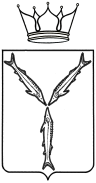 22 декабря 2023 года11.00  Дворец водных видов спорта   г. Саратов, ул. Тархова, 66ДубовенкоОлег Александровичминистр спорта областиХованский Сергей Владимировичдиректор ГБУ «Саратовский областной центр спортивной подготовки»АртамоновАлександр Эдуардовичдиректор ГАУ СО «Управление спортивными мероприятиями»ЗубоваИнна Вячеславовнапредседатель СРОФСО «Федерация бадминтона Саратовской области»СтукальскаяНаталия Александровнапрезидент СРОО «Федерация плавания»КабановаАлександра Алексеевнаначальник отдела спортивной и физкультурно-массовой работы министерства спорта области22 декабря 2023 года11.001.Орлов
Михаил Игоревич заместитель Председателя Правительства   области - министр образования области, председатель  коллегии (по согласованию)2.ДубовенкоОлег Александровичминистр спорта области, сопредседатель  коллегии       3.НовоселоваНаталия Викторовнаконсультант отдела организационно-правовой и кадровой работы министерства  спорта области, секретарь коллегииЧлены коллегии:Члены коллегии:Члены коллегии:4.Абросимов Александр Владимировичпервый заместитель министра спорта области, заместитель председателя коллегии5.Авезниязов
Сергей Климентьевичруководитель Саратовского областного отделения Всероссийской общественной организации ветеранов «Боевое братство» (по согласованию)6.БорисовскаяСветлана АлексеевнаЗаслуженный тренер России, председатель регионального отделения Паралимпийского комитета России в Саратовской области, тренер сборной России по плаванию среди спортсменов с поражением опорно-двигательного аппарата (по согласованию)7.БрановаОльга Ивановна главный врач  государственного учреждения здравоохранения «Областной врачебно-физкультурный диспансер» (по согласованию)8.БыстровНиколай Александровичдиректор Государственного бюджетного профессионального образовательного учреждения «Саратовское областное училище (техникум) олимпийского резерва»9.ИльговаЕкатерина Владимировнаректор  Федерального государственного бюджетного образовательного учреждение высшего образования «Саратовская государственная юридическая академия» (по согласованию)10.ЗахаровИлья Леонидовичзаместитель председателя комитета по спорту, туризму и делам молодежи Саратовской областной Думы (по согласованию)11.Зубова 
Инна Вячеславовнадиректор государственного бюджетного учреждения дополнительного образования Саратовской области «Спортивная школа олимпийского резерва «Олимпийские ракетки»12.Кузнецов
Николай Владимировичпредседатель комитета по физической культуре и спорту администрации муниципального образования «Город Саратов» (по согласованию)13.ЛитневскаяЮлия Михайловнадепутат Саратовской областной Думы
(по согласованию)14.ЛукьяновСергей Васильевичпрезидент Саратовской региональной общественной организации «Олимпийский совет Саратовской области» (по согласованию)15.МаксютаВячеслав Анатольевичпредседатель комитета по спорту, физической культуре и молодежной политике Общественной платы Саратовской области (по согласованию)16.Ойкин
Вадим Геннадьевичпрезидент Саратовской  региональной общественной организации «Федерация дзюдо Саратовской области» (по согласованию)17.Попова
Анна Сергеевна председатель совета регионального отделения Общероссийского общественно-государственного движения детей и молодежи в Саратовской области (по согласованию)18.Пьяных
Дмитрий Сергеевичпредседатель комитета Саратовской областной Думы по спорту, туризму и делам молодежи (по согласованию)19.СисикинЮрий Федоровичзаместитель директора по спортивной работе государственного бюджетного учреждения Саратовской области «Спортивная школа  олимпийского резерва по фехтованию им. 
Г.И. Шварца» (по согласованию)20Чеботарев
Артем Николаевичзаместитель председателя комитета по спорту, туризму и делам молодежи Саратовской областной Думы (по согласованию)21.ЧумаченкоАлексей Николаевичпредседатель Совета ректоров вузов Саратовской области, ректор федерального государственного бюджетного образовательного учреждения высшего образования «Саратовский национально-исследовательский государственный университет имени Н.Г. Чернышевского» (по согласованию)22.ХованскийСергей Владимировичдиректор Государственного  бюджетного учреждения «Саратовский областной центр спортивной подготовки»23.ЩукинСергей Викторовичпредседатель регионального отделения ДОСААФ России Саратовской области 
(по согласованию)